Programme CY- Erasmus +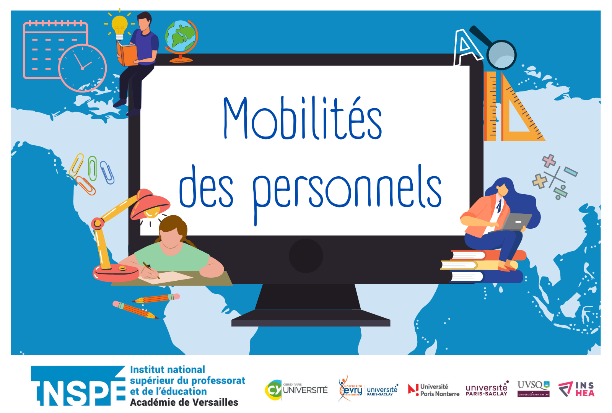 Dans le cadre du programme Erasmus+, CYU bénéficie de fonds destinés au financement de mobilités de personnels d'une durée de 2 jours à 2 mois, hors voyage, à destination des pays européens participants :Mobilité d’enseignement STA - Staff Teaching AssignmentsMobilité effectuée à des fins d’enseignement dans un établissement partenaire comprenant 8 heures d’enseignement minimum.Mobilité de formation STT - Staff Mobility for TrainingPériode de stage ou d'observation au sein d'une entreprise ou d'un établissement de l'enseignement supérieur.CandidatureLe personnel enseignant/administratif s’engage à fournir au moment de sa demande : - la fiche de candidature visée par le supérieur hiérarchique- une lettre d’invitation du partenaire.Allocation ou remboursement des frais de mobilitéPour toute mission, l’allocation ou le remboursement seront calculés sur la base du forfait Erasmus+ et versés sur production des justificatifs suivants :contrat de mobilité STA/STT rempli et signé par toutes les parties avant le départ,attestation de présence à demander à l’établissement d’accueil une fois la mobilité commencée,-     rapport de mobilité en ligne (pour les STA/STT),-     tous les justificatifs de dépenses (originaux) : facture d’hôtel, carte d’embarquement, factures de repas, etc.